Рабочий лист 1 группы Лабораторня работа  «Исследование жизненного объема легких»Цель: ____________________________________________________________Оборудование:Ход работы: 1. Для создания   альтернативной модели спирометра, вам понадобятся: 1. Воздушный шарик , нитки,  пластиковый контейнер, ведро с водой, дощечка, мерный стакан.Инструкция:1. Возьмите шарик, прогладьте его между ладонями, удаляя воздух. Это делается для большей точности эксперимента.2. Сделайте максимально глубокий вдох, потом плотно прижмите отверстие шарика к губам и выдохните до предела. Перекрутите кончик шарика и крепко завяжите ниткой.3.Затем положите надутый шарик на поверхность воды в ведре, стоящем в пластиковом контейнере.4. Прижмите сверху дощечкой и начните давить до тех пор, пока дощечка не ляжет на края емкости, а весь шарик не скроется под водой. Часть воды выльется из ведра в контейнер. 5.Теперь ваша задача – определить, сколько же воды вылилось. Воспользуйтесь мерным стаканом.6.Вот этот объем и равен жизненной емкости легких. Запишите его.7.Сделайте вывод по работе    Рабочий лист 2 группы Лабораторня работа  «Исследование жизненного объема легких»Цель: Оборудование: Ход работы:1. Для создания   альтернативной модели спирометра, вам понадобятся:  Воздушный шарик, линейка,  калькулятор.Инструкция:         1. Возьмите воздушный шарик, разгладьте его несколько раз, чтобы удалить из него остатки воздуха.2. Сделайте глубокий вдох и сделайте сильный выдох воздуха в воздушный шарик.                                                                                                          3. Переведите полученные результаты в объём лёгких, используя формулу. 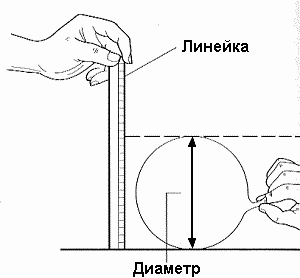 4. Запишите значение ЖЕЛ каждого из участников вашей группы.    5. Сравните результаты и определите у кого значение ЖЕЛ больше? У кого меньше? О чем это говорит? Объясните результаты.6. Сделайте вывод по работе.Начало формыКонец формыРабочий лист 3 группыЛабораторня работа  «Исследование жизненного объема легких»Цель: Оборудование:Ход работы:1. Для создания   альтернативной модели спирометра, вам необходимы : пластиковая бутылка 5л со шкалой, пластиковый контейнер, гибкая длинная резиновая трубка, вода.Соберите прибор, для этого: 1. В пластиковую бутылку 5л со шкалой до краев налейте воды.2. В пластиковый контейнер налейте   воды.3. Вставьте в бутылку гибкую трубку, заткните ее пальцем.4.Аккуратно переверните бутылку вверх дном и опустите ее отверстием в контейнер с водой.Измерьте ЖЕЛ одного члена вашей команды, для этого:1. Сделайте максимальный вдох и максимально выдохните воздух в трубку.2. Часть воды из бутылки выльется  в контейнер.3. По шкале определите объем вытесненной воды.4. Это и будет ЖЕЛ испытуемого.5. Сделайте вывод по работе.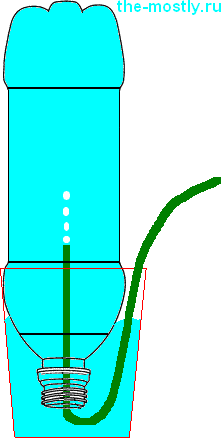 Раздел долгосрочного плана: 8.2.В Дыхание Раздел долгосрочного плана: 8.2.В Дыхание   Школа: Областная специализированная школа-лицей-                     интернат для одаренных детей   ЛОРД  Школа: Областная специализированная школа-лицей-                     интернат для одаренных детей   ЛОРД Ф.И.О. учителя: Степанова О. Н. Ф.И.О. учителя: Степанова О. Н.Класс: 8Класс: 8Тема урокаТема урока Минутный объем дыхания. Жизненный объем легких у людей разного пола, возраста и физического развития. Лабораторная работа «Исследование жизненного объема легких». Минутный объем дыхания. Жизненный объем легких у людей разного пола, возраста и физического развития. Лабораторная работа «Исследование жизненного объема легких».Цели обучения, которые достигаются на данном уроке Цели обучения, которые достигаются на данном уроке 8.1.4.3 определять жизненный объем легких и минутный объем дыхания в состоянии покоя и при физической нагрузке8.1.4.3 определять жизненный объем легких и минутный объем дыхания в состоянии покоя и при физической нагрузкеЦели урока Цели урока Учащиеся смогут:  определять жизненный объем легких и минутный объем дыхания в состоянии покоя и при физической нагрузкесобрать модель спирометра из предложенных материаловпроанализировать и оценить преимущества,  риски и недостатки определенной модели  спирометра     Учащиеся смогут:  определять жизненный объем легких и минутный объем дыхания в состоянии покоя и при физической нагрузкесобрать модель спирометра из предложенных материаловпроанализировать и оценить преимущества,  риски и недостатки определенной модели  спирометра     Критерии   оцениванияКритерии   оцениванияОпределяет жизненный объем легких и минутный объем дыхания в состоянии покоя и при физической нагрузке- собирает модель спирометра из предложенных материалов- анализирует и оценивает преимущества, риски и недостатки определенной модели спирометра  Определяет жизненный объем легких и минутный объем дыхания в состоянии покоя и при физической нагрузке- собирает модель спирометра из предложенных материалов- анализирует и оценивает преимущества, риски и недостатки определенной модели спирометра  Привитие ценностейПривитие ценностейКоммуникабельностьНеобходимость совместной работы и планирования деятельности  в командной работе обеспечивают  дружелюбные отношения учащихся и их коммуникабельные качества для работы в колаборативной среде обучения:  развитие умений  взаимодействовать с другими учащимися в командной работе.Формирование интереса детей к академическим знаниям, обучению на протяжении всей жизни для блага родины.  Элементы урока    также направленны на самообучение, самообразование, развитие критического мышления у учащихся Нравственный эффект урока предполагает: формирование чувства ответственности за свое обучение; уважительное отношение к окружающим. КоммуникабельностьНеобходимость совместной работы и планирования деятельности  в командной работе обеспечивают  дружелюбные отношения учащихся и их коммуникабельные качества для работы в колаборативной среде обучения:  развитие умений  взаимодействовать с другими учащимися в командной работе.Формирование интереса детей к академическим знаниям, обучению на протяжении всей жизни для блага родины.  Элементы урока    также направленны на самообучение, самообразование, развитие критического мышления у учащихся Нравственный эффект урока предполагает: формирование чувства ответственности за свое обучение; уважительное отношение к окружающим. Межпредметные связиМежпредметные связиСвязь с физикой при рассмотрение таких понятий, как давление, упругость, сила, растяжение, сжимание.Связь с физикой при рассмотрение таких понятий, как давление, упругость, сила, растяжение, сжимание.Предварительные знанияПредварительные знанияУчащиеся могут описать механизмы газообмена в легких и тканях. Объяснить механизм вдоха и выдоха. Учащиеся могут описать механизмы газообмена в легких и тканях. Объяснить механизм вдоха и выдоха. Ход урокаХод урокаХод урокаХод урокаЗапланированные этапы Запланированная деятельность на урокеЗапланированная деятельность на урокеРесурсыНачало урока1-7 мин1. Организационный момент.Создание благоприятной атмосферы урока, что способствует созданию ситуации успеха, хорошему самочувствию, продуктивности урока и оптимальной мотивации. 2. Проверка знаний, анализ предварительных знаний. 1. Организационный момент.Создание благоприятной атмосферы урока, что способствует созданию ситуации успеха, хорошему самочувствию, продуктивности урока и оптимальной мотивации. 2. Проверка знаний, анализ предварительных знаний.  Учебная презентацияСередина урока8-12мин 13-15 мин16-26 мин27-37мин38-40 мин Учитель:1.Назовите тему лабораторной работы.( «Исследование жизненного объема легких»)2. Сформулируйте цель (Цель: Установить ЖЕЛ)3. Назовите необходимое оборудование (Оборудование: спирометр)4. Рассмотрите рисунок и расскажите  о принципе работы спирометра ( 4 мин)Ответ учащихся по слайду у доски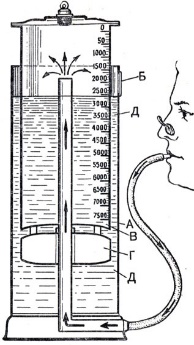 Учитель: Но спирометр есть только в медицинских учреждениях. Можно ли измерить ЖЕЛ другими способами? При помощи более доступных для нас предметов? На этот вопрос мы попытаемся найти ответ в ходе выполнения лаборатоной работы.Сегодня вы будете работать в группах.Группам присваиваются номера (1,2,3)Задание  Каждая группа  должна1.Собрать  прибор для измерения ЖЕЛ следуя строгой инструкции.2.Измерить ЖЕЛ одного из членов группы и записать  в рабочий лист . 3. Рассказать о своем способе измерения ЖЕЛ.4. Определить преимущества и недостатки этой модели,оценить риски.Взаимооценивание осуществляется по следующим критериям:1. Собрали действующую модель2.Измерили с помощью этой модели ЖЕЛ одного члена группы.3. Описали процесс создания модели.4. Определили преимущества данного способа измерения ЖЕЛ.5.Обозначили риски и недостатки данного способа измерения ЖЕЛ.Учащиеся работают в группах над созданием различных моделей спирометра 10 минут.Защита собранных моделейВзаимооценивание по критериямУчитель Смогли вы достигнуть цели лабораторной работы?С какими трудностями вы столкнулись?Какой вывод можно сделать по лабораторной работе?РефлексияУчитель:1.Назовите тему лабораторной работы.( «Исследование жизненного объема легких»)2. Сформулируйте цель (Цель: Установить ЖЕЛ)3. Назовите необходимое оборудование (Оборудование: спирометр)4. Рассмотрите рисунок и расскажите  о принципе работы спирометра ( 4 мин)Ответ учащихся по слайду у доскиУчитель: Но спирометр есть только в медицинских учреждениях. Можно ли измерить ЖЕЛ другими способами? При помощи более доступных для нас предметов? На этот вопрос мы попытаемся найти ответ в ходе выполнения лаборатоной работы.Сегодня вы будете работать в группах.Группам присваиваются номера (1,2,3)Задание  Каждая группа  должна1.Собрать  прибор для измерения ЖЕЛ следуя строгой инструкции.2.Измерить ЖЕЛ одного из членов группы и записать  в рабочий лист . 3. Рассказать о своем способе измерения ЖЕЛ.4. Определить преимущества и недостатки этой модели,оценить риски.Взаимооценивание осуществляется по следующим критериям:1. Собрали действующую модель2.Измерили с помощью этой модели ЖЕЛ одного члена группы.3. Описали процесс создания модели.4. Определили преимущества данного способа измерения ЖЕЛ.5.Обозначили риски и недостатки данного способа измерения ЖЕЛ.Учащиеся работают в группах над созданием различных моделей спирометра 10 минут.Защита собранных моделейВзаимооценивание по критериямУчитель Смогли вы достигнуть цели лабораторной работы?С какими трудностями вы столкнулись?Какой вывод можно сделать по лабораторной работе?РефлексияРабочий лист Необходимое оборудованиеВоздушные шарикиНиткиПластиковый контейнер Ведро с водойДощечкаМерный стаканЛинейка Калькулятор.Пластиковая бутылка 5л со шкалой.Пластиковый контейнер .Гибкая длинная резиновая трубка.Вода.